UBC GHI acute disaster relief workshopK. Joughin, 26 September, 2012Scenario 2You are in 3rd year of your program, and have been working/learning in Prince Rupert for the past three and a half weeks.  It is Saturday morning and you are at home.  A cruise liner collides with a cargo ship in the harbour.  Explosive material in the cargo ship explodes.  The blast levels ½ of the town and the local airport on Digby Island.  You were lucky to be living in a protected cove away from town.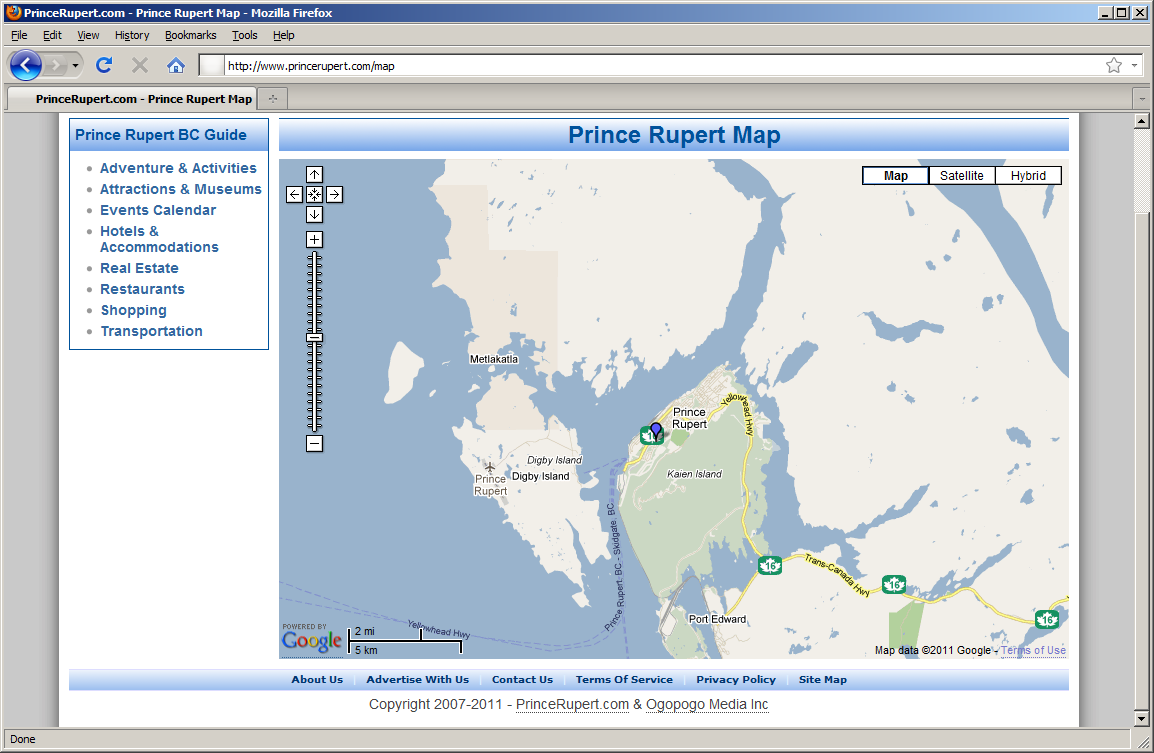 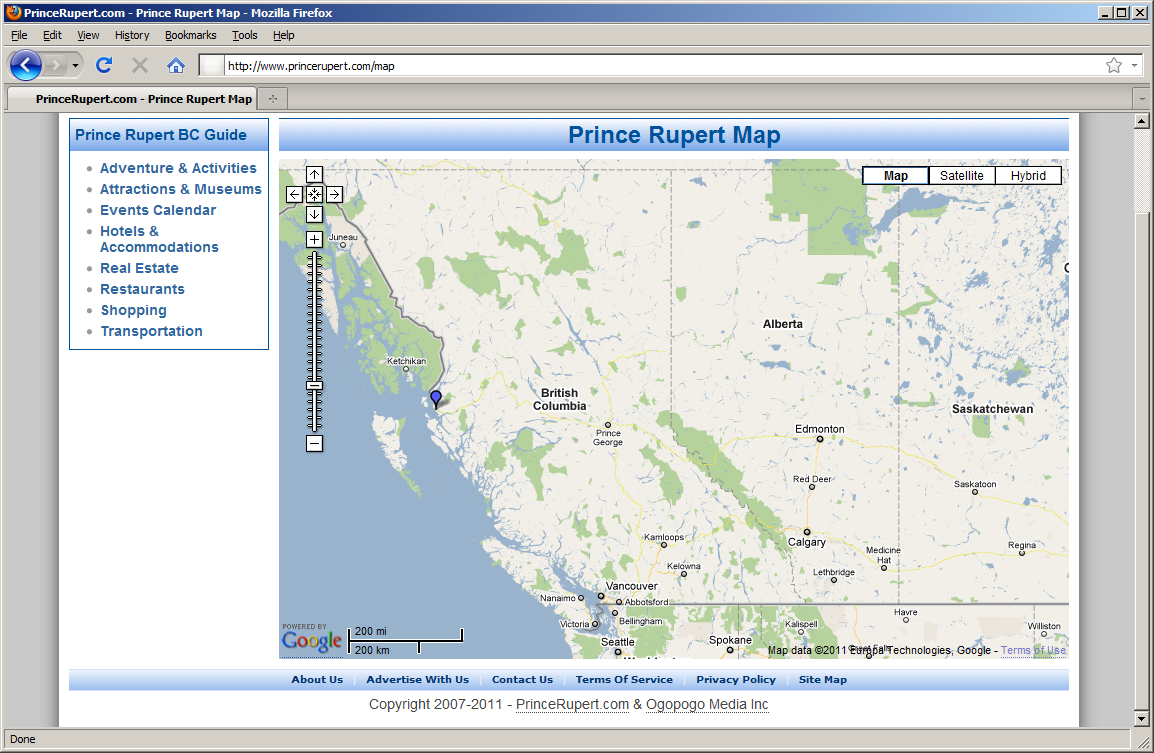 What will survivors/the community need?What are you going to do and why (be specific and detailed)?What might you need?
What will limit your ability to help?Compare what you might contribute and advantages you have versus people coming from Vancouver to help?What will you personally gain from your experience? 